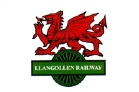 Form EOEqual Opportunity MonitoringPrivate and ConfidentialWe, Llangollen Railway Trust are an equal opportunity employer. The aim of our policy is to ensure that no job applicant or employee receives less favourable treatment because of age, disability, gender reassignment, marriage and civil partnership, pregnancy or maternity, race, religion or belief, sex or sexual orientation. Our recruitment selection criteria and procedures (including the areas or media sources which are used in the recruitment process) are frequently reviewed to ensure that individuals are selected, promoted and treated on the basis of their relevant merits and abilities and that no applicant or employee is disadvantaged by provisions, criteria or practices which cannot be shown to be justified. We would like to use your data to ensure that this policy is fully and fairly implemented. We will use your data to compile statistics on the representation amongst our workforce of the categories listed. To use this information, we need your consent. Signing in the space below will indicate that you consent to your data being used for the purposes stated. You may withdraw your consent at any time by contacting the HR Department.Position Applied For:Reference Number:LRT/OA/06.22Signature:Date:Print Name:I would describe my sex and ethnic group as:(Please tick one box for your sex and one box for your ethnic group)I would describe my sex and ethnic group as:(Please tick one box for your sex and one box for your ethnic group)I would describe my sex and ethnic group as:(Please tick one box for your sex and one box for your ethnic group)I would describe my sex and ethnic group as:(Please tick one box for your sex and one box for your ethnic group)I would describe my sex and ethnic group as:(Please tick one box for your sex and one box for your ethnic group)I would describe my sex and ethnic group as:(Please tick one box for your sex and one box for your ethnic group)I would describe my sex and ethnic group as:(Please tick one box for your sex and one box for your ethnic group)I would describe my sex and ethnic group as:(Please tick one box for your sex and one box for your ethnic group)I would describe my sex and ethnic group as:(Please tick one box for your sex and one box for your ethnic group)I would describe my sex and ethnic group as:(Please tick one box for your sex and one box for your ethnic group)I would describe my sex and ethnic group as:(Please tick one box for your sex and one box for your ethnic group)I would describe my sex and ethnic group as:(Please tick one box for your sex and one box for your ethnic group)I would describe my sex and ethnic group as:(Please tick one box for your sex and one box for your ethnic group)SexMale: Male: SexFemale:Female:SexPrefer not to say:Prefer not to say:SexEthnicityWhiteWhiteWhiteWhiteMixedMixedMixedMixedAsian, Asian British, Asian Scottish, Asian English or Asian WelshAsian, Asian British, Asian Scottish, Asian English or Asian WelshAsian, Asian British, Asian Scottish, Asian English or Asian WelshAsian, Asian British, Asian Scottish, Asian English or Asian WelshEthnicityEnglish:English:English:White/Black Caribbean:White/Black Caribbean:White/Black Caribbean:Indian:EthnicityScottish:Scottish:Scottish:White/Black African:White/Black African:White/Black African:Pakistani:EthnicityWelsh:Welsh:Welsh:White/Asian:White/Asian:White/Asian:Bangladeshi:EthnicityIrish:Irish:Irish:EthnicityBlack, Black British, Black English, Black Scottish or Black WelshBlack, Black British, Black English, Black Scottish or Black WelshBlack, Black British, Black English, Black Scottish or Black WelshBlack, Black British, Black English, Black Scottish or Black WelshChinese, Chinese British, Chinese English, Chinese Scottish or Chinese WelshChinese, Chinese British, Chinese English, Chinese Scottish or Chinese WelshChinese, Chinese British, Chinese English, Chinese Scottish or Chinese WelshChinese, Chinese British, Chinese English, Chinese Scottish or Chinese WelshEthnicityCaribbean:Caribbean:Caribbean:Chinese:EthnicityAfrican:African:African:EthnicityOther Ethnicity (please specify)Other Ethnicity (please specify)Other Ethnicity (please specify)Other Ethnicity (please specify)Other Ethnicity (please specify)Other Ethnicity (please specify)Other Ethnicity (please specify)Other Ethnicity (please specify)Other Ethnicity (please specify)Other Ethnicity (please specify)Other Ethnicity (please specify)Other Ethnicity (please specify)EthnicityEthnicityPrefer not to say:Prefer not to say:Prefer not to say:Prefer not to say:Prefer not to say:Prefer not to say: